<Moving Sale><스텐드>1.                    2.                   3.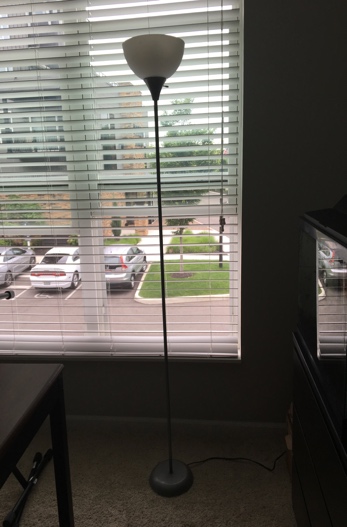 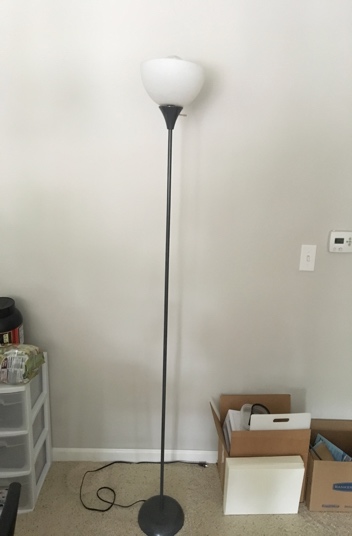 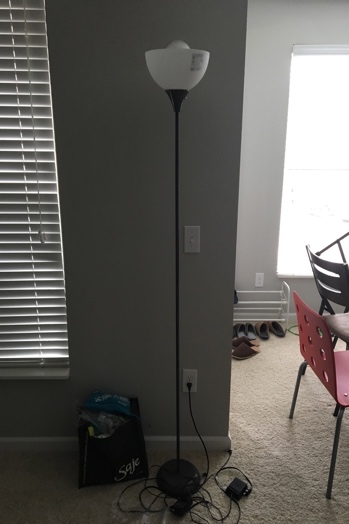           $3                   $3                   $3<묶음으로 구매하실 경우 네고 가능><의자>1.                   2.                  3.                  4.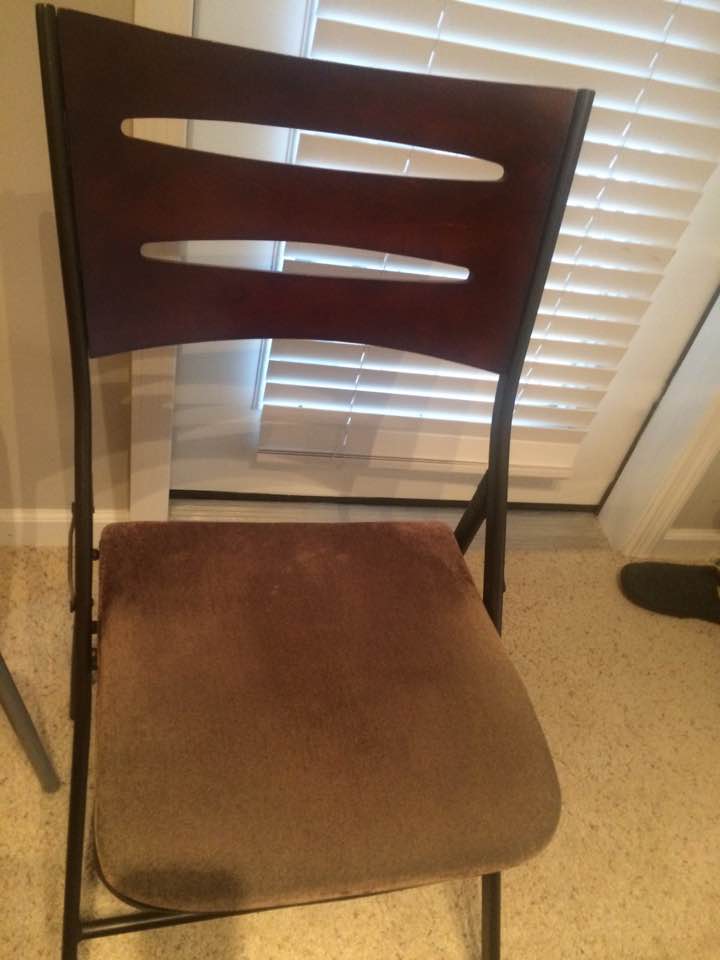 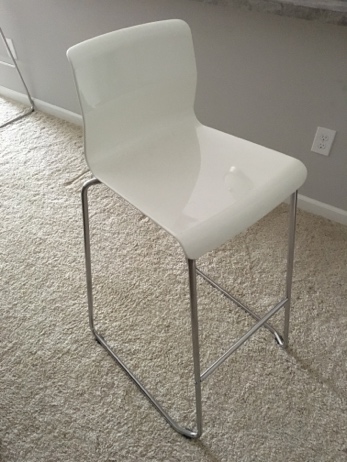 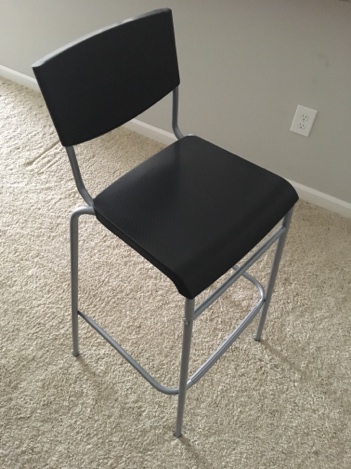 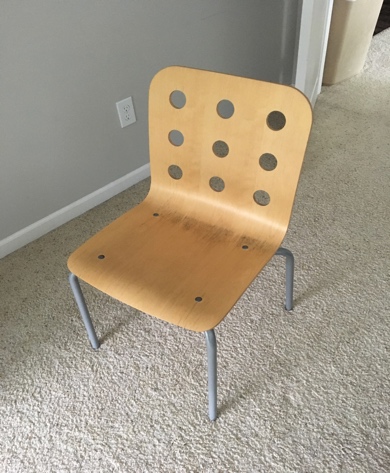         $ 5                  $25                $5                   $55.                  6.                  7.                  8.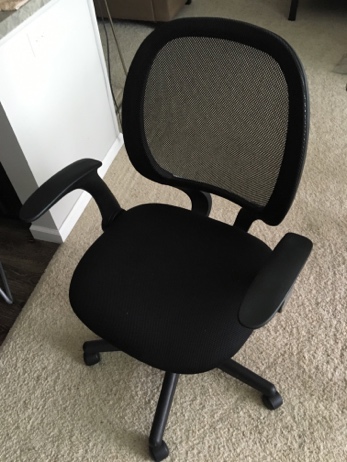 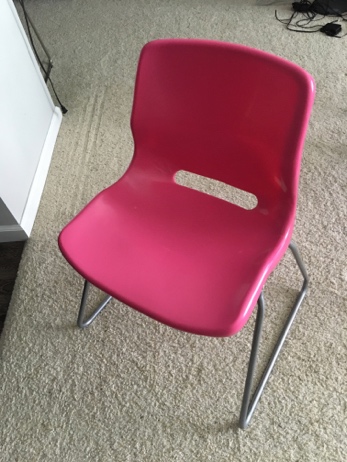 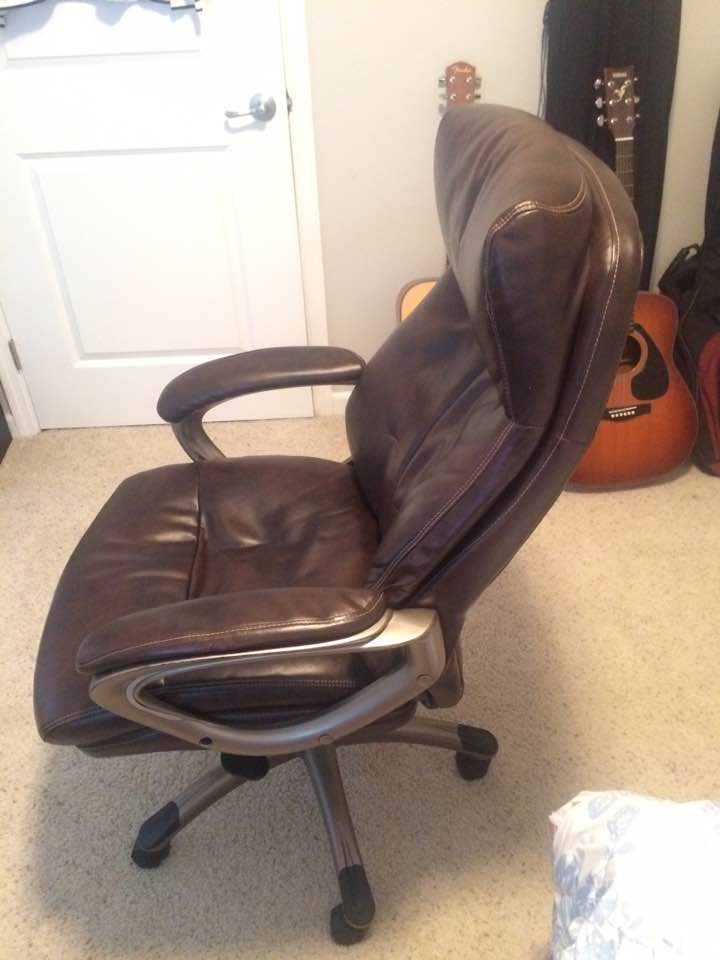 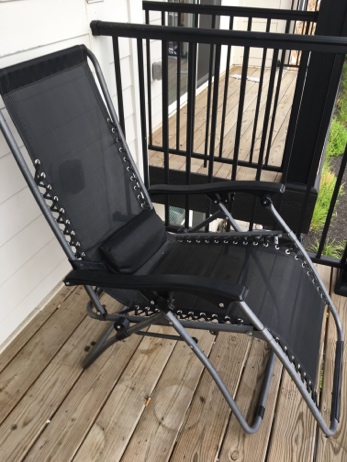 $10                  $5                  $25               $30E.g.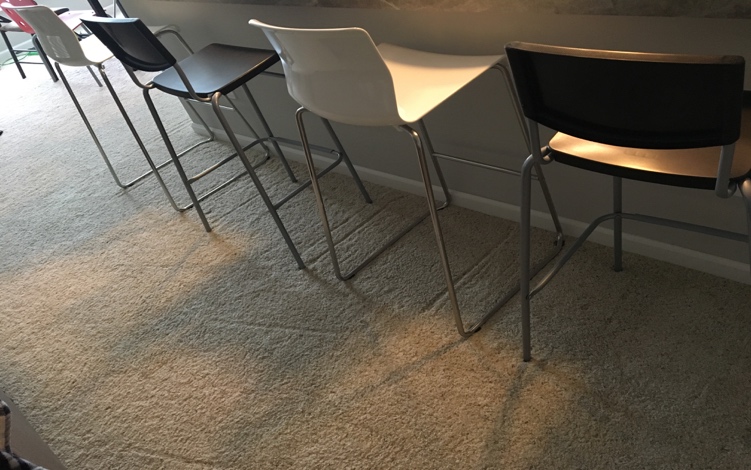 <묶음으로 구매하실 경우 네고 가능><메트리스>1.                                       2.  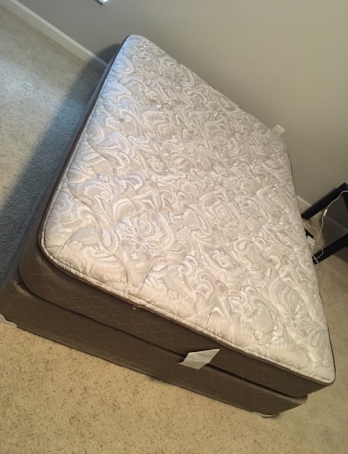 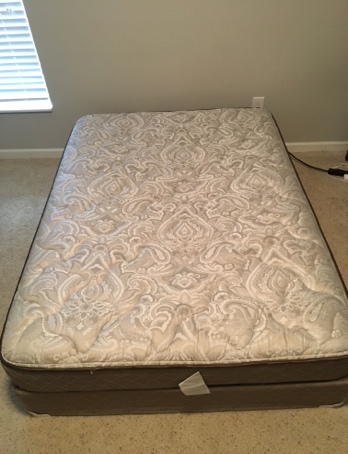 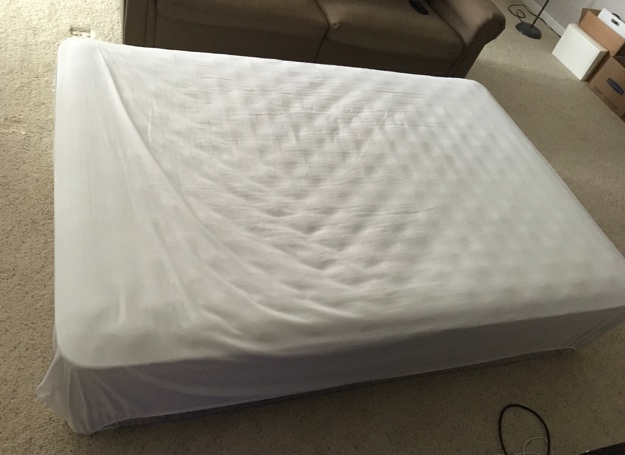               $200                                       $1003.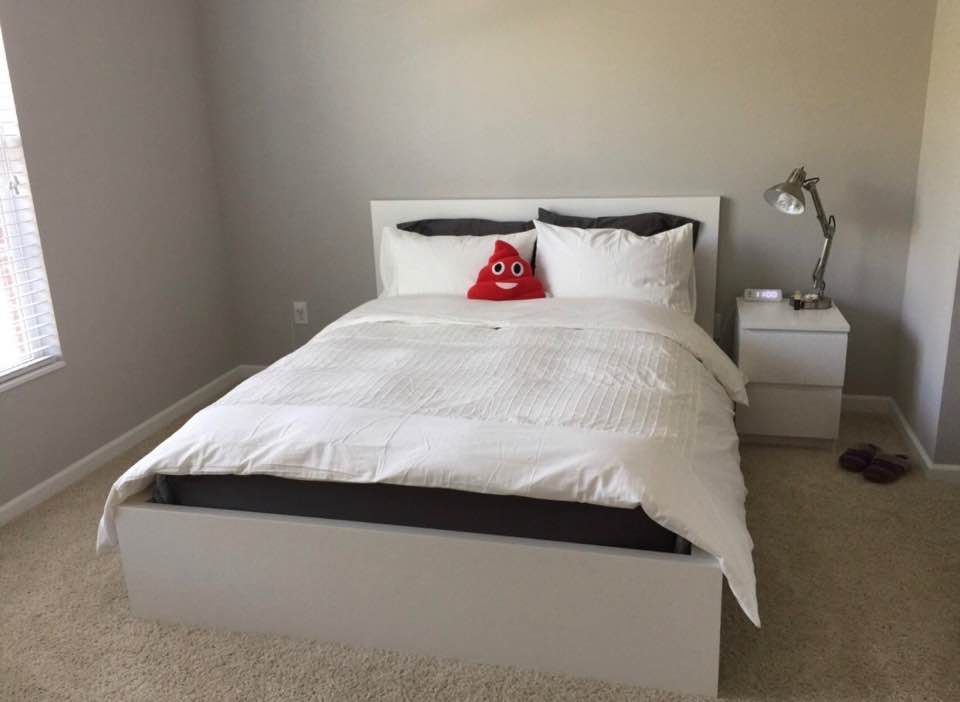             $50<테이블>1.                   2.                    3.                   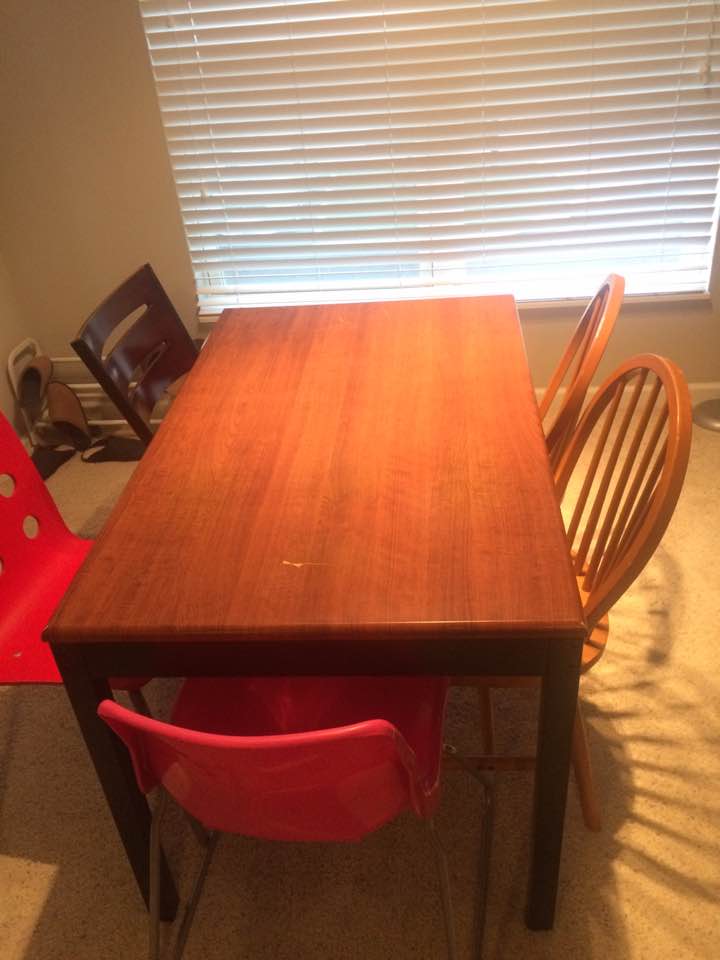 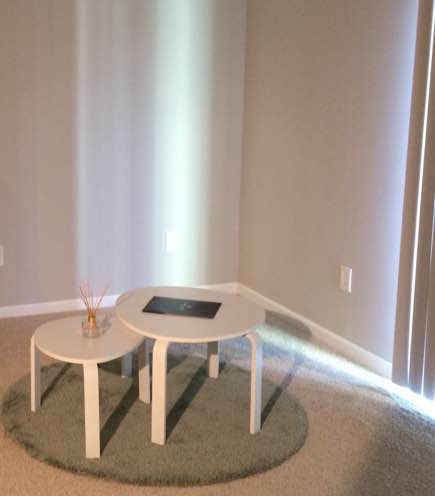 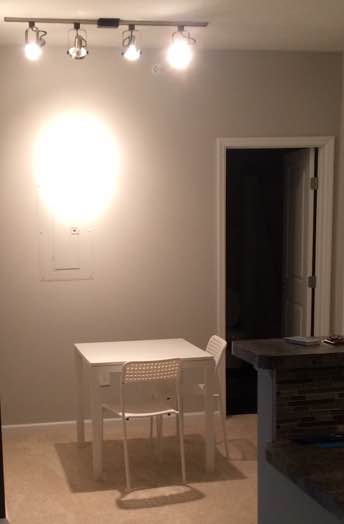        $20                  $50                 $40              <TV>1.            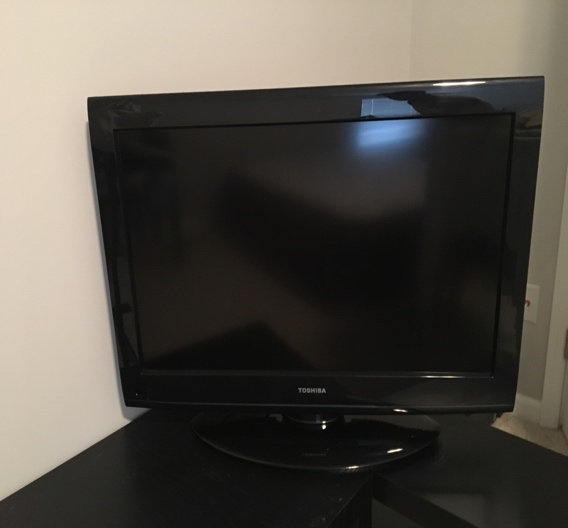 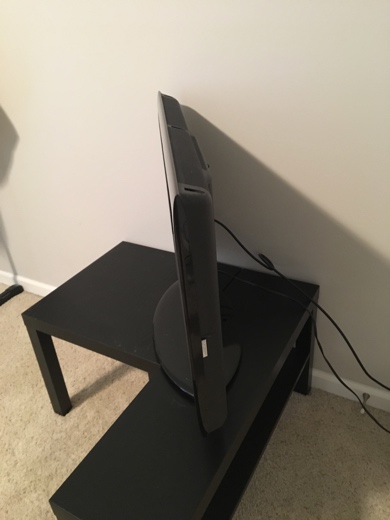                          $40<쇼파>1.       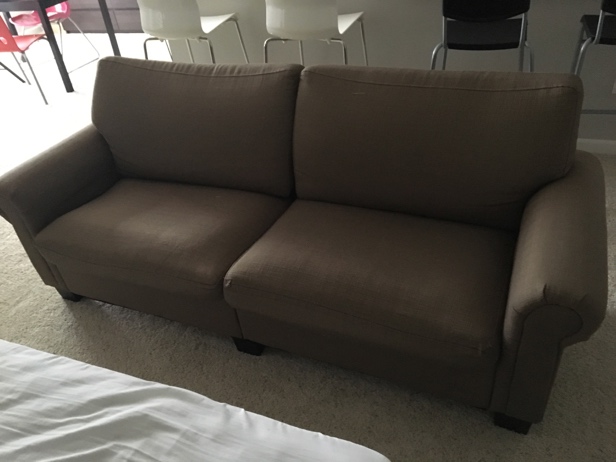                 $50<스텐드>$3$3$3       (묶음으로 구매하실 경우 네고 가능)<의자>$5   (접이식 의자)$50  2EA  IKEA   http://www.ikea.com/us/en/catalog/products/30135658/$10  2EA  IKEA   http://www.ikea.com/us/en/catalog/products/80155205/$5$10$5$25  (Office 의자)$60  2EA (테라스용 접이식 의자)       (묶음으로 구매하실 경우 네고 가능)<메트리스>$200  Full size (메트리스+박스) 2016년 1월 mattress firm 에서 구매(메모리폼style) (영수증 보유)$100  Full size (메트리스+박스)$50   Queen size (Only 메트리스) <테이블>$20   (식탁 및 공부책상)$50   (커피테이블 원가) $89.99+택스 1년전에 구입 http://www.ikea.com/us/en/catalog/products/80280676/$40   (테이블+의자 2개)<TV>$40   (TOSHIHA 17inch+TV테이블)<쇼파>$50묶음으로 구매 하실경우 네고 가능하시고요 궁금한거 있으면 언제든지 연락주세요구매를 희망하시거나 관심 있는 제품들은 예를 들어 의자1 또는 의자2 이런식으로 품명에 따른 번호 말씀해주시면 친절히 답변 해드리겠습니다.Pick up Only 입니다!